                         August 2013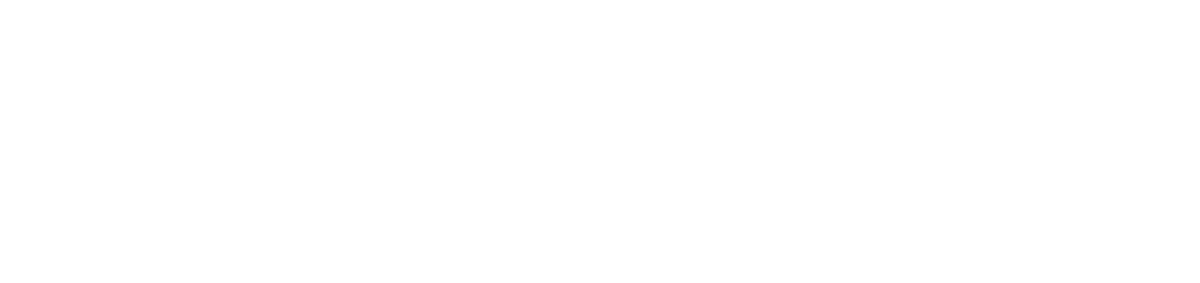 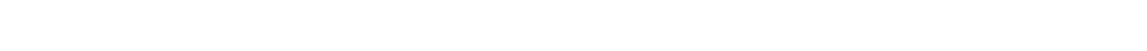 SundayMondayTuesdayWednesdayThursdayFridaySaturday123Movie Day!
9:30-12:30Pajama Day!45678910Turtle Back Zoo
9:00-3:00Aspen Ice
11:00-2:00Frog Falls
10:00-2:00Sports Day!11121314151617Monster Mini-Golf
9:30-12:30Frog Falls
9:00-1:00Randolph Rock Gym
10:30-1:00Superhero Day!18192021222324Powerhouse Studios
11:30-3:00Frog Falls
9:00-1:00Movie Day!
9:30-12:30Mismatch Day!25262728293031HCP
11:00-4:00Frog Falls
9:00-1:00Bowling
12:00-2:30Last Day Luau!